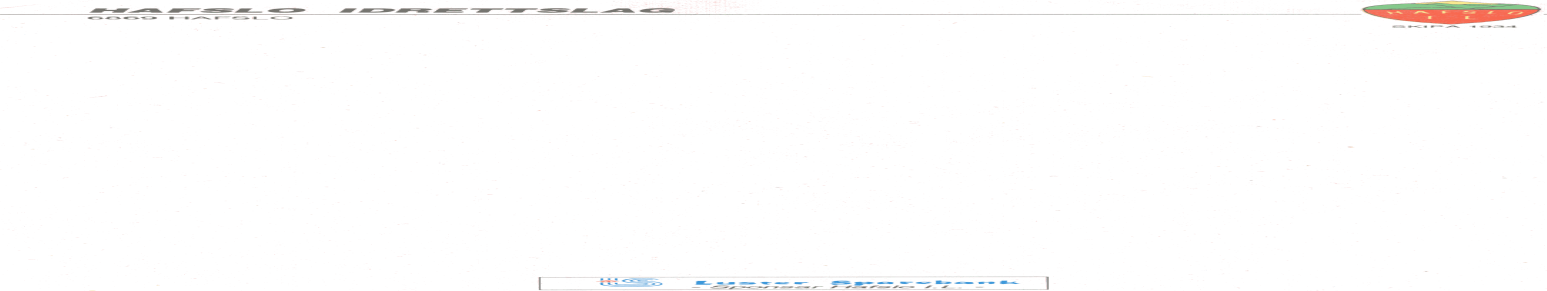 SPORTSPLAN FOTBALLGRUPPA HAFSLO IL 2017-2019Innleiing Sportsplanen er utarbeidd av styret i Hafslo IL ved Fotballgruppa, og har vore ute på høyring i foreldre- og trenargruppa. Sportsplanen vert formelt vedteke på årsmøtet i Hafslo IL og gjeld for to år om gongen. Sportsplanen vert revidert kvart andre år, og skal då formelt vedtakast på nytt på årsmøtet til idrettslaget.Føremålet med Sportsplanen er å vere eit styringsverktøy for Fotballgruppa. Den skal gje retningsliner for den sportslege aktiviteten i klubben, og den skal vere med å utvikle klubb, spelarar, trenarar og dommarar i positiv retning.  Sportsplanen skal saman med handlingsplanen og årshjulet vere dei rettleiande dokumenta i det daglege arbeidet i Fotballgruppa. Medlemer i Fotballgruppa, medlemer i hovudstyret, trenarar og oppmenn  i klubben skal kjenne til innhaldet i Sportsplanen. For Fotballgruppa, trenarar og oppmenn skal den vere ein aktiv plan som ein skal kunne nytte seg av i kvardagen. Fotballgruppa må kommunisere innhaldet i planen ut til medlemane, og den skal til ei kvar tid vere i oppdatert versjon på Hafslo IL sine heimesider. Ved revidering av Sportsplanen skal denne sendast på høyring, og medlemer i Hafslo IL skal få moglegheit og verte oppmoda om å kome med innspel til innhaldet i Sportsplanen.Ved skriving av årsmelding skal ein evaluere sesongen som er gått opp mot dei måla ein har sett seg i Sportsplanen.Revidert av FotballgruppaHafslo 27.12.2016Målsetjingar for Fotballgruppa Hafslo IL 2017 – 2019For fotballen i Hafslo IL er brei aktivitet eit overordna mål. Det vil seie at vi skal freiste å gje alle som vil spele fotball i Hafslo IL eit tilbod om dette, uansett ferdigheiter og ambisjonar.Målet er eit godt treningstilbod til alle aldersgrupper, og å kunne stille lag i alle aldersklassar i miniputt, på aldersbestemt nivå, samt å stille seniorlag for både damer og herrer. I tillegg til å gje alle eit tilpassa treningstilbod, skal ein utvikle enkeltspelarar til å nå dei måla som dei måtte sette seg. Det vil seie at ein må tilby eit differensiert treningstilbod, der det er rom for både dei som vil trene lite og dei som vil trene meir.   For dei som ønskjer det, skal fotball i Hafslo IL vere ein heilårsidrett, det vil seie at me skal tilby trening av god kvalitet også om vinteren, men kanskje med ei anna organisering enn i den ordinære sesongen.  For fotballen i Hafslo IL skal det vere lik status  mellom jente-  og gutefotball. Ein skal freiste å ha eigne lag for jenter i alle klassar, og dei skal prioriterast på lik linje med gutane. Alle jenter som ønskjer å spele fotball skal få eit tilbod i klubben.Målsetjing for senior herrerAlltid stille lag i seriespelGje alle som vil spele seniorfotball eit tilpassa nivå.Utvikle enkeltspelarar til eit høgast mogeleg nivå.Betre treningskulturen.Stille lag i KM innandørs alle år.Ha god kontinuitet på trenar - og spelar sida.Vere ein naturleg hospiteringsarena for yngre spelarar som treng eit differensieringstilbod. Utdanne trenarar.Få flest mogeleg av spelarane på gutenivå til å fortsette å spele fotball som senior.Korleis nå desse måla:Jobbe med, og bruke Sportsplanen for å nå måla ein har sett seg.Jobbe aktivt med rekruttering i eigen klubb, satse på barne – og ungdomsfotballen.Auke trenarkompetansen i klubben.Kontraktfeste trenarar og spelarar. Vurdere å løne ein person med rett kompetanse knytt opp mot Fotballgruppa. Gå aktivt ut for å finne alternative treningsarenaer, for å få gjennomført gode treningar heile året, som til dømes leige tid i Storhallen i Sogndal for lag som ønskjer dette. Målsetjing senior damerAlltid stille lag i seriespel, anten 7`ar eller 11`ar.Utvikle talentfulle spelarar til høgast mogeleg nivå.Gje alle jenter/ damer som ønskjer å spele fotball eit tilbod.Stille lag på KM innandørs kvart år.Vere ein naturleg hospiteringsarena for yngre spelarar som treng eit differensiert tilbod.God kontinuitet på trenar og spelarsida.Få flest mogeleg av spelarane på jentenivå til å halde fram med fotball på seniornivå.Korleis nå desse måla:Dei same punkta som for herrer senior.Målsetjing for barne- og ungdomsfotballenAktivisere flest mogeleg lengst mogeleg.Gje alle eit godt fotballfagleg tilbod, tilpassa nivå og ambisjonar.Stille lag i alle klassar.Vere representert på alle sonelag.Bruke Sportsplanen som eit aktivt verktøy.Skape gode opplevingar for borna, alle skal ha lyst til å kome att.Gje borna eit innblikk i kva fotball er, la dei prøve på ulike øvingar og i ulike posisjonar på bana.Delta i seriespel for dei eldste miniputtklassane.Auke trenarkompetansen i barne- og ungdomsfotballen.Inkludere foreldregruppa på ein god måte, alle skal få tilbod om å bidra på den måten dei måtte ønskje.Vere gode på Fair Play på alle nivå.Ha ein sosial profil kring laga i barne- og ungdomsfotballen, gjere kvar heimekamp til ei positiv hending.Korleis nå desse måla:Aktivisere flest mogeleg lengst mogeleg.To trenarar på kvart lag.Oppmann for kvart lag.Engasjere foreldregruppa til å gjere noko ut av heimekampane.Tilby trenarkurs til foreldre og andre som ønskjer å ta trenaransvar i klubben.Evaluere kvar sesong.Arrangere foreldremøte i forkant av kvar sesong.Arrangere møte med trenarar og oppmenn i forkant av kvar sesong.Jobbe aktivt med Fair Play.Arrangere Tine fotballskule kvart år.Ha eigen trenar/ eige opplegg for keepertrening i klubben.Sende aktuelle spelarar på keeperskule. Ved deltaking på keeperskule kan Fotballgruppa fastsetje ein eigenandel for den enkelte deltakar.Fotballgruppa - funksjon og organiseringFotballgruppa har det overordna ansvaret for all sportsleg aktivitet i klubben.Fotballgruppa bør bestå av 5 – 7 personar og ein bør satse på kontinuitet.Det bør vere ein plan på avgang slik at det vert ein naturleg rullering, på denne måten unngår ein at verdifull kompetanse blir borte.Fotballgruppa har følgjande organisering:Dette er ei rettleiande organisering der rollene står fast, men der Fotballgruppa kan tilpasse/justere oppgåver under dei ulike rollene i forhold til rollene ut i frå dei personane som til ei kvar tid utgjer styret i Fotballgruppa.Leiar: Bør bli valt for to år om gangen. Mottakar av all informasjon frå kretsen, møter i hovudstyret, fungerer som sportsleg utval saman med nestleiar, skal godkjenne alle utgifter/utbetalingar som blir belasta Fotballgruppa sitt budsjett. Ved saker i Fotballgruppa der ein ikkje oppnår einigheit, skal leiar si stemme telje som to.Har saman med nestleiar hovudansvar for oppfølging av trenarar på seniornivå, inngå kontrakt med desse og klargjere premissane for samarbeidet.Møter på kretstinget, miljøhelg og på leiarsamlingar i regi av kretsen.Nestleiar: Sportsleg leiar aldersbestemt, vara til hovudstyret, fungerer som sportsleg utval saman med leiar. Møter på kretstinget, miljøhelg og på leiarsamling i regi av kretsen. Hovudansvar for oppfølging av trenarar på aldersbestemt nivå. Arrangere trenarkurs, førstehjelpskurs o.l.Sekretær: Ansvar for årshjul, møteinnkalling, referat, ordstyrar, utarbeider større skriv om ulike saker, til dømes interne retningslinjer for trenarar/oppmenn, kampvertrolle e.l.Fair Play og dommaransvarleg: Jobbar med Fair Play i klubben og syter for at ein har eit opplegg kring dette som fungerer. Set opp kampdagbok, har kontakt mot dommarane, jobbar med dommarrekruttering. Støtter opp om dommarar, ser enkelte kampar for å gje tilbakemelding. Arrangerer klubbdommarkurs. Sender inn forslag til månadens Fair Play til kretsen, møter på Fair Play samlingar i regi av kretsen. Desse oppgåvene kan gjerne fordelast, slik at ein får gjort ein god jobb på alle områda. Materialforvaltar: Hovudansvar for alt utstyr, planlegge og ha oversikt over utstyr og  innkjøp, drakter, ballar, mål, førstehjelpsutstyr osv. Er kontaktperson for trenarar og oppmenn som treng supplering av ulikt utstyr.  Ansvar for å få trykt nye draktsett. Er kontakt for oppmennene inn mot Fotballgruppa i høve innkjøp. Alle innkjøp må alltid klarerast med leiar. Miniputt-ansvarleg: Ansvar for all aktivitet for miniputt. Ansvar for å skaffe trenarar og oppmenn til miniputtlaga, vere hovudansvarleg for miniputt – turneringa, delta på foreldremøte og møte med oppmenn og trenarar. Styremedlem/ Oppmannskontakt: Organisering av heimekampar senior, samarbeid med materialforvaltar, førefallande styreoppgåver. Fotballgruppa skal saman sørgje for:At fristar i årshjulet vert haldne.Fordele treningstider på ein høveleg måte.Vurdere og melde på lag etter beste evne.At Sportsplanen vert følgt.Ta avgjerder i saker som vert meldt inn.Sette opp budsjett og halde seg til dette.Halde seg orientert om fotballen generelt  i Hafslo IL.Skrive årsmeldingar.Samarbeide til det beste for fotballen i Hafslo IL.Arrangere trenarforum/ samlingar med tanke på felles utvikling og kompetansedeling.Differensiering og hospiteringDet å gje eit differensiert fotballtilbod vil seie at alle får eit tilbod som står i samsvar med interesse, motivasjon, ferdigheiter og behov for meistring. Det vil seie:Hafslo IL skal gje eit tilbod om fotballaktivitet heile året.Hafslo IL behandlar spelarane ulikt med tanke på ønskjer, behov og ferdigheiter.Ulike verkemiddel for differensiering kan vere ulik mengde trening, ulik aktivitet, ulike oppgåver på enkelttreningar, eigentrening, eigne målsettingar og hospitering på treningar og kampar.Hospitering vil seie at ein gir spelarar som har ferdigheiter, tid og motivasjon eit utvida tilbod om treningar og kampar på eit høgare nivå enn dei har til dagleg. Det vil seie at ein kan trene og/ eller spele kamp med eldre og betre spelarar. Dette for gje enkeltspelarar utfordringar og nye oppgåver med tanke på å utvikle dei best mogeleg. Hospitering må ikkje forvekslast med oppflytting for å kunne stille lag i enkelte klassar. Når det gjeld oppflytting er Fotballgruppa suveren til å ta avgjerd til det beste for heilskapen i klubben. Kriteriar for å hospitere:Svært gode treningshaldningar og tilnærma 100 % oppmøte på eigne treningarHospitering skal først og fremst vere til spelarar med eit høgt ferdigheitsnivå, og som er opne for nye utfordringar. Hospitering skal gje meistring, og fungere som ei oppmuntring  for godt arbeid for eige lag.Dersom det vert vurdert at ein spelar skal hospitere, skal det vere ein dialog mellom trenarane på dei aktuelle laga. Deretter involverar ein sportsleg utval ( leiar og nestleiar i Fotballgruppa), før ein eventuelt gjev tilbodet til den aktuelle spelaren. Foreldra til spelarar som skal hospitere, skal alltid vere informert og må samtykke.TurneringsdeltakingHafslo IL ved Fotballgruppa ønskjer at lag skal delta på turnering. Dette er ein viktig faktor for utvikling, og for det sosiale kring laga. Deltaking på turnering skal vere eit verkemiddel for å nå målet om flest mogeleg lengst mogeleg.Deltaking på turnering skal avklarast med Fotballgruppa og søknaden skal sendast inn i god tid med alle relevante opplysningar og budsjett. Fotballgruppa står fritt til å vurdere kvar enkelt søknad og kan krevje tilleggsopplysingar der dei vurderer søknaden til å ikkje vere tilfredsstillande opplyst. Laga står fritt til å søkje Fotballgruppa om økonomisk støtte, og her vurderer Fotballgruppa kvar enkelt søknad. Laga må likevel rekne med å jobbe dugnad for å dekke inn kostnader ved støtte til turneringsdeltaking. Eigenandel blir vurdert individuelt for kvar turnering, ut i frå budsjettsituasjonen. Max eigenandel blir sett til kr.1500 per spelar per turnering. Eigenandel blir bestemt av styret i Fotballgruppa i forkant av påmelding til ulike turneringar. Lagsavgift og deltakaravgift blir normalt forskuttert av Fotballgruppa, og eigenandel blir kravd inn samla for kvart enkelt lag i ettertid.Etter søknad frå trenarar/lagleiarar kan Fotballgruppa vurdere å dekke eigenandel for enkeltspelarar på særskilt grunnlag. Til dømes der vanskeleg økonomi eller andre forhold hos familien til enkeltspelarar elles ville medført at spelaren ikkje ville delteke på turneringar.Fotballgruppa har ein mal i høve turneringsdeltaking, men kvar søknad vert vurdert individuelt. Lag som ønskjer å delta på turneringar utanfor malen, kan ikkje forvente å få økonomisk støtte til dette.Mal for turneringsdeltaking:6 – 10 år: Deltek på miniputturneringar og evt andre lokale turneringar, som til dømes Eat, Move, Sleep-turneringa.  Det vert oppmoda om at dei eldste miniputtklassane deltek på ein litt større, tilpassa turnering som td Maxi – turneringa på Hamar, Ål-cup evt Måløy cup om vinteren. 10 – 12 år: Eat Move Sleep – turneringa, Lerum – cup, Lærdalsturneringa, Måløy cup, Maxiturneringa på Hamar, Hessa Cup, Ål Cup eller tilsvarande. Førde cup innandørs er fin som sesongavslutting. Futsal-turneringar i region Sogn haust/vinter kan også vere aktuelt.13 – 14 år: KM innandørs, Lerum – cup, Måløy cup, Maxiturneringa på Hamar, Ål Cup, Hessa Cup eller tilsvarande. Kan opne opp for deltaking på større turneringar som t.d. Norway cup, og vurdere kvar søknad individuelt. Førde cup innandørs er ei fin turnering for sesongavslutting. Futsal-turneringar i region Sogn haust/vinter kan også vere aktuelt.15 – 16 år: KM innandørs, Norway cup, Dana cup ol, gjerne i tillegg til ei noko mindre turnering over td ei helg. Lag/årskull får berre økonomisk støtte frå Fotballgruppa ein gong for å delta på større turneringar som Norway Cup eller Dana Cup. Det betyr at dersom eit småjentelag, til dømes J13/14 deltek på Norway Cup, så kan ikkje desse årskulla rekne med å få økonomisk støtte for deltaking på ei tilsvarande turnering på jentenivå (når dei blir J15/16). Dommarar - rekruttering:Målsetjing og tiltak for dommarrekruttering: Ha deltakarar på dommarkurs i regi av kretsen kvart år.Ha dommaransvarleg i klubbenArrangere klubbdommarkurs x 1 per år, gjerne i samband med turnering eller Tine Fotballskule.Betale dommarane på aldersbestemt nivå etter kretsen sine satsar.Halde dommarane med eit sett dommarklede i året.Ekstra merksemd på dommarane ved slutten av sesongen.Fadder som kan følgje opp under kamp, gje rettleiing og støtte.Freiste å ha jentedommarar til jentekampar.Spelarar på aldersbestemte lag kan dømme på miniputt-turnering som dugnad.Bidra med dommarar på Lerum - cup.